Recreation Commission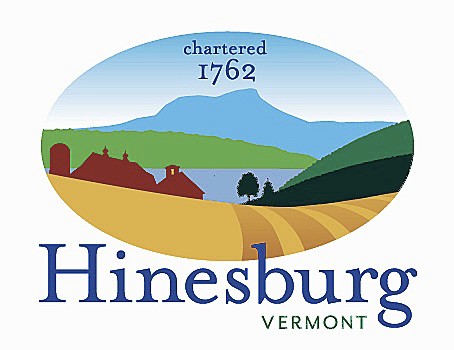 Town of Hinesburg10632 Route 116 Hinesburg VT 05461802.482.2281 |  hinesburg.org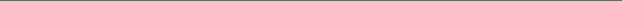 Recreation Commission Minutes –June 13, 2023 Members present: Tom Giroux, Frank Twarog, Liam Powers, Rodney Putnam & Mike Webb  Also present: Jen McCuinCall to order 7:00 pm at Bissonette Rec. Area.    Public Comment.  None.Additions/Deletions.        Walked and measured out building specs and proposed playground area.  Decided building size of 24x36 would fit in area of current storage pod.  Concluded 12,000 square feet is recommended for playground size.  Envisioned parking lot in new proposed area.  Need to finalize plans and work with DRB Coordinator Mitch Cypes for process and direction for DRB approval.  July 4th planning.  Need judges.  Tom arranged a vehicle for Grand Marshals Doug & John Mead.  Frank gives update on upgrades at Munson property relative to July 4th parade area.  Approve expenditure of a load of gravel. Adjourn at 8:20 pm. Next meeting is 7/11 at 7 pm.Town of Hinesburg, Vermont | hinesburg.org